
Ministero dell’istruzione, dell’università e della ricerca
    Istituto Comprensivo Statale “Margherita Hack”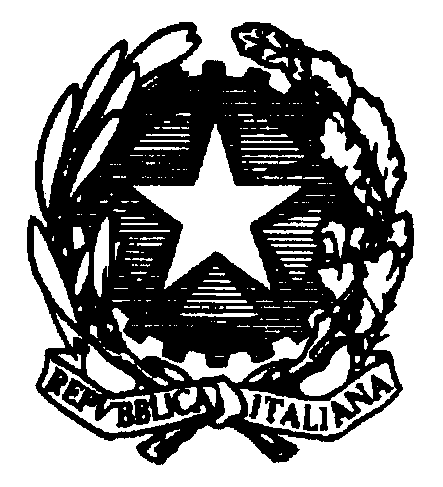 Via Matteotti, 3 - 20090 Assago (MI)Tel: 02 4880007 – 02 4880004 Fax: 02 4883894e-mail uffici: miic886007@istruzione.it   PEC: miic886007@pec.istruzione.itCircolare n. 166		                         10 marzo 2016Ai Genitori degli alunni delle classiScuola SecondariaAi DocentiOggetto: Progetto Scuole Belle 2016Vi comunico che da venerdì 11 a lunedì 14 marzo, dalle ore 7.30 alle ore 15.00, verranno effettuati dei lavori di imbiancatura grazie ai fondi ricevuti dal ministero nel Piano di Edilizia scolastica – “Progetto Scuola Bella”.Saranno imbiancate alcune aule della Scuola Secondaria.Le attività scolastiche continueranno a svolgersi in totale sicurezza come assicurato dall’impresa che si occupa dei lavori; gli alunni faranno lezione nelle aule di arte e musica; sarà mia premura controllare che tutto si svolga come programmato.Il Dirigente scolasticoAntonella Maria Vilella